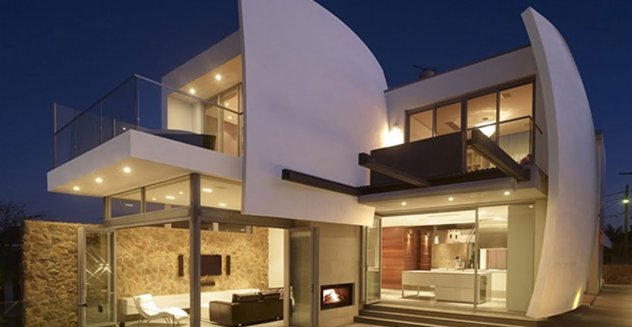 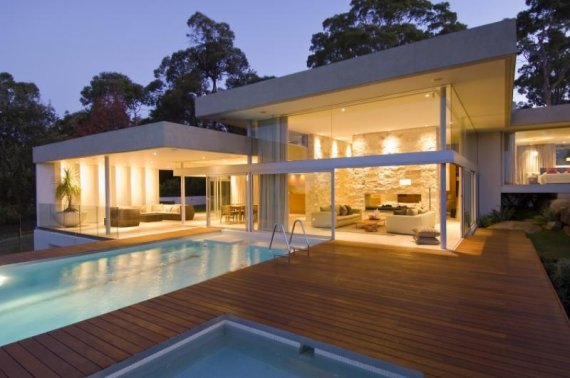 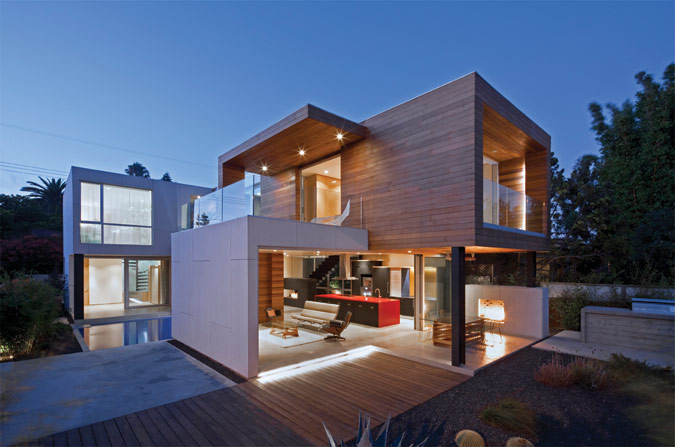 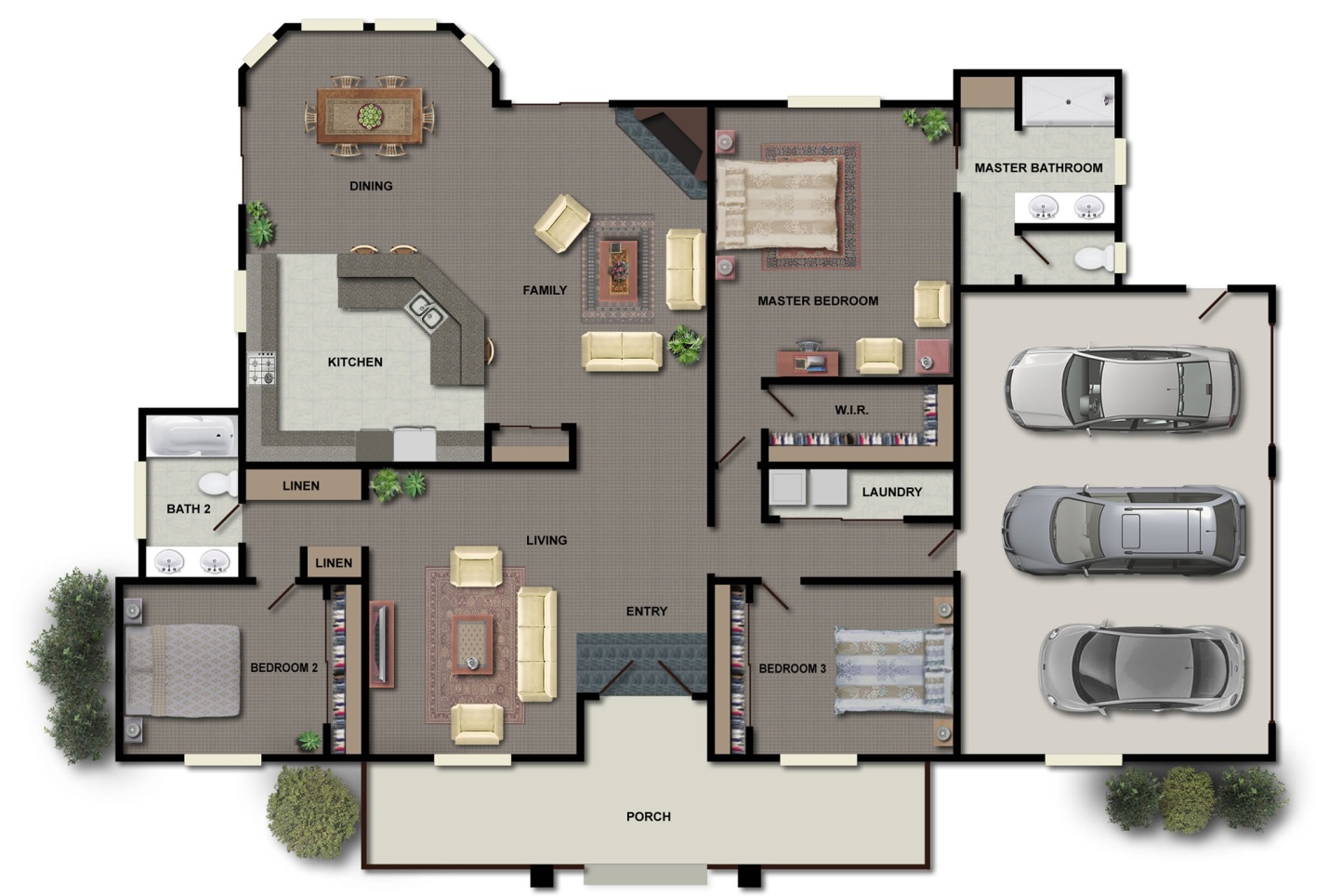 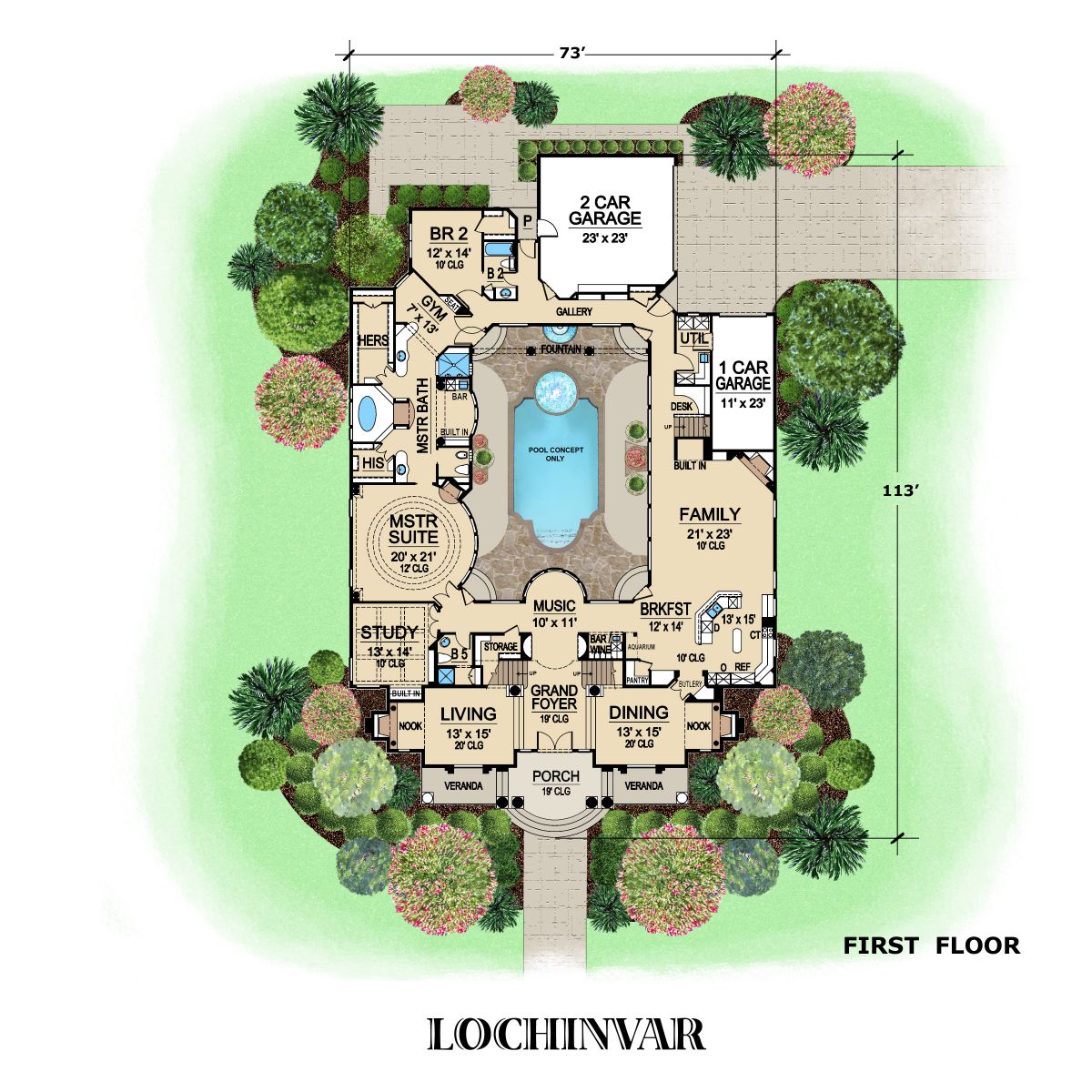 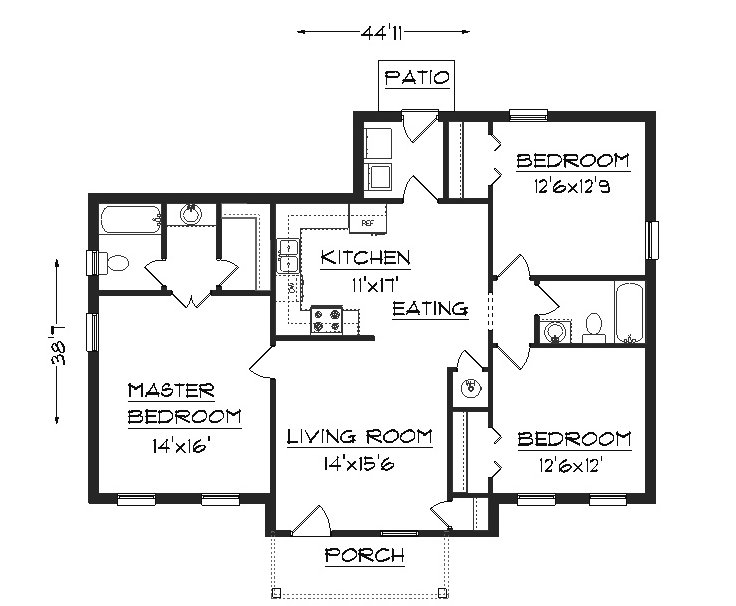 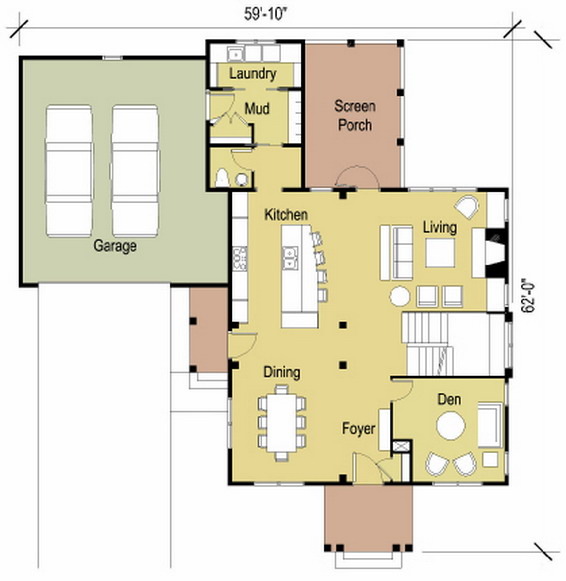 ✔ Listening    Speaking    Reading    Grammar   WritingTopic:  Drawing a housing plan (game)Instructor:KibiLevel:intermediateStudents:8Length:30 MinutesMaterials:⊳ White board, board markers⊳ Visual aid of a housing plan - Architecture steps (pictures of a house and constructure phase)- finished & unfinished 2D AUTOCAD blue-prints) ⊳ Blue-print papers for 4 groups- 4 kinds of Full-planed & unfinished blue-prints⊳ 4 Erasers & pencils⊳ Glue, Candies for giftsAims:⊳ Main aim- Students will develop to improve their listening skills & learn about vocabularies related to shapes and house structures by drawing in their blue-print⊳ Secondary aim- Students will get awareness of the Architecture steps of house- Students will be possible to plan their own house or room themselves⊳ Personal aim- I want my students to have interests about a housing plan.- I want to speak out more clearly and short wayLanguage Skills⊳ Reading: Ss will read words 　⊳ Listening: Ss will listen to other students’ speeches related words⊳ Speaking: Ss will talk about their pictures                and discuss what they do to completed the pictures ⊳ Writing: Ss will write the vocabulary in the place to put it inLanguage Systems:⊳ Phonology: /th/⊳ Lexis: house structures, rooms, shapes⊳ Function: none to discuss⊳ Grammar: usage of where⊳ Discourse: monologue, dialogue, Q&AAssumptions:⊳ Ss already know how the class is set up and run⊳ Ss are intermediate level (can speak and listen well in English)Anticipated Problems and Solutions: ⊳ Ss may not understand some vocabulary – model⊳ Ss may not be able to explain some space -  teacher will give them some examples of sentences to explain well the spaceReferences: ⊳ House pictures & 2D blue-prints :http://www.dallasdesigngroup.com/Recentpost.php?PostID=312 Lead-InLead-InLead-InLead-InMaterials: boardMaterials: boardMaterials: boardMaterials: boardTimeSet UpStudent ActivityTeacher Talk1minWhole classAnswering teacher’s questionsGreetingHello everyone, how’s today?__,Have you ever tried to design your room or house?__, Do you have any experiences helping your parents to repair your house? or your friends?Pre-ActivityPre-ActivityPre-ActivityPre-ActivityMaterials: board, pictures of houses and blue-prints Materials: board, pictures of houses and blue-prints Materials: board, pictures of houses and blue-prints Materials: board, pictures of houses and blue-prints TimeSet UpStudent ActivityTeacher Talk2min2min3minWhole classAnswers elicited questionsStudents will learn new words.Students will check the concepts.Eliciting the word, “housing plan”Where do you live?What can you see in this picture?What do you think of this picture and what is it for? What can you call this? Model “house planning”  Write down on the boarddesign, drawing, blueprintarchitect, structure, constructionCCQCan you think site-workers build the house without this blue-print of a housing plan?Do you want to change your room design by yourself after this house planning?Main ActivityMain ActivityMain ActivityMain ActivityMaterials: 4 kinds of Full-planed & unfinished blue-prints, 4 Erasers & pencilsMaterials: 4 kinds of Full-planed & unfinished blue-prints, 4 Erasers & pencilsMaterials: 4 kinds of Full-planed & unfinished blue-prints, 4 Erasers & pencilsMaterials: 4 kinds of Full-planed & unfinished blue-prints, 4 Erasers & pencilsTimeSet UpStudent ActivityTeacher Talk1min1min1min3min1min5min1min2min1minWhole classWhole classIndividuallyWhole classWhole classIndividuallyListeningStudents will move their sitsStudents will pick and takeStudents will listen the rule of game Students will answerStudents will do activityStudents will finish activityStudents will share their ideas and check their levels.Winner will get the giftInstructionYou will do some games of drawing. See this worksheet of words and remember it. It will be used on your game.First, I’ll divide yours for 4 groups. Because this game needs a bit of your tension and to check your listening level yourself by this game.Divide students into pairs of 4 groups.You will work in pairs and have 5 minutes to work with your partners.Give materials.I’ll give 4 kinds of fulled and unfinished blue-prints to each of your teams. Pick up any pictures you want to draw. Then, go back to your partner with the papers, an eraser and pencil.DemonstrationShow the completed housing plan to students and explain how they draw it and fill the proper words in the right place.Your partner has a completed housing plan and the other one get an unfinished one with an eraser and pencil. Your partner who have the full one just explain clearly with the words we studied just now without showing the pictures to the other partner who will draw it.The other partner who have unfinished one need to listen carefully, and draw & fill words and shapes in the empty spots on your unfinished plan paper.ICQ: So what are we doing?Are you working in individually?How much time do we have?Can you remember the words we talk and write down on the paper?“Now let’s begin”“Monitoring”Monitor discreetly. Answer questions when students ask.Give time warning. Be flexible with time. Give students 1 min extra if they need.“Time’s up”Ask students to share their completed pictures.Give a gift to the winner!Post ActivityPost ActivityPost ActivityPost ActivityMaterials: Glue for fix the pictures on the board, Candies for gifts Materials: Glue for fix the pictures on the board, Candies for gifts Materials: Glue for fix the pictures on the board, Candies for gifts Materials: Glue for fix the pictures on the board, Candies for gifts TimeSet UpStudent ActivityTeacher Talk3min5minIndividuallyIndividuallyListeningStudents give their speeches and their opinionsInstruction  - Was it helpful try to draw a housing plan?-Talk about your ideal room or house plan. If you were an architect, what kind house will you design? -Share your opinions with your partner. I will give you 2 minute to talk ICQ- How much time do we have?- Were do you live in the future?MonitoringMonitor discreetly, Answer students when they ask questions.Give them example: If I were in Britain, I would like to eatfull English breakfast and sconesGive time warning: 1 mins“Times up”Ask students to speak out their ownSentences by question what is your ideal house.Error correctionSOS Activities SOS Activities SOS Activities SOS Activities Materials; Pictures; what people eat in the worldMaterials; Pictures; what people eat in the worldMaterials; Pictures; what people eat in the worldMaterials; Pictures; what people eat in the worldTimeSet UpStudent ActivityTeacher Talk3minWhole classListeningStudents will present their own opinionsInstructions- “Now you are watching 2 movies of houses and the plans. You can get some ideas of house plans and listen English construction words which words they use.(Show them Web Sites)Model – google (luxury house plan)